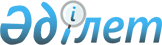 Қазақстан Республикасының Yкiметi заң жобалау жұмыстарының 2005 жылға арналған жоспары туралыҚазақстан Республикасы Үкіметінің 2004 жылғы 29 желтоқсандағы N 1422 Қаулысы

      Қазақстан Республикасының Үкiметi  ҚАУЛЫ ЕТЕДI: 

      1. Қоса берiлiп отырған Қазақстан Республикасының Үкiметi заң жобалау жұмыстарының 2005 жылға арналған жоспары (бұдан әрi - Жоспар) бекiтiлсiн. 

      2. Қазақстан Республикасы Yкiметінің заң жобалау жұмысын үйлестiру және осы қаулының орындалуын бақылау Қазақстан Республикасы Әдiлет министрлiгiне жүктелсiн. 

      3. Жоспарда көзделген заң жобаларын әзiрлеушi мемлекеттiк органдар заң жобаларын Жоспарда белгiленген айдың 20-күнiнен кешiктiрмей Қазақстан Республикасы Әдiлет министрлiгi мен Қазақстан Республикасының Үкiметiне ұсынсын. 

      4. Осы қаулы қол қойылған күнінен бастап күшiне енедi.       Қазақстан Республикасы 

      Премьер-министрінің 

      міндетін атқарушы                                          Қазақстан Республикасы 

                                               Үкіметінің 

                                       2004 жылғы 29 желтоқсандағы 

                                              N 1422 қаулысымен 

                                                 бекітілген 

         Қазақстан Республикасының Yкiметi заң жобалау 

         жұмыстарының 2005 жылға арналған жоспары         Ескерту. Жоспарға өзгеріс енгізілді - ҚР Үкіметінің 2005.03.19.  N 252 , 2005.04.08.  N 322 , 2005.04.19.  N 366 , 29.04.29. N  408 , 2005.05.16.  N 460 , 2005.05.20. N  480 , 2005.06.10. N  574 , 2005.06.21. N  596 ,  601 , 2005.07.05. N  691 , 2005.08.01.  N 798 ,  2005.08.02.  N 805 , 2005.08.25. N  876 , 2005.10.01. N  985 , 2005.10.13. N  1023 , 2005.11.04. N  1100 , 2005.11.30. N  1177 , 2005.12.05. N  1195 ,  2005.12.29. N  1311  қаулыларымен.  

__________________________________________________________________ 

P/c| Заң жобасының атауы |Әзiрлеушi|  Ұсыну мерзiмi      | Жауапты 

 N |                     |мемлекет-|_____________________| адамдар 

   |                     |тік орган|Әдiлет-|Yкiмет| Пар- | 

   |                     |         | минi  |      |ламент| 

__________________________________________________________________ 

 1           2               3         4      5      6      7 

__________________________________________________________________ 

 1  Мемлекеттiк монополия                                 Б.А. 

    туралы                  ТМРА    қаңтар   ақпан  наурыз Сағынтаев 

 2  "Қазақстан Республи-  Еңбекминi қаңтар   ақпан  наурыз Г.Н. 

    касында зейнетақымен                                   Әбдiқалы- 

    қамсыздандыру туралы"                                  қова 

    Қазақстан Республика- 

    сының  Заңына  өзгерiс- 

    тер мен толықтырулар 

    енгізу туралы 

 3  "Мемлекеттiк қызмет     МҚIА    қаңтар   ақпан  наурыз А.А. 

    туралы" Қазақстан     (келiсiм                         Көмекбаев 

    Республикасының       бойынша) 

     Заңына  өзгерiстер мен 

    толықтырулар енгізу 

    туралы 

 4   Алынып тасталды - ҚР Үкіметінің 2005.04.29.  N 408  қаулысымен. 

 5  Қазақстан Республи-     ЖС      қаңтар   ақпан  наурыз Р.Н.  

    касының кейбiр заң-   (келiсiм                         Юрченко 

    намалық кесiмдерiне   бойынша) 

    соттылықты ажырату 

    мәселелерi бойынша 

    өзгерiстер мен то- 

    лықтырулар енгізу 

    туралы 

 6   Алынып тасталды - ҚР Үкіметінің 2005.06.21.  N 601  қаулысымен. 

 7  Алынып тасталды - ҚР Үкіметінің 2005.04.19.  N 366  қаулысымен. 

 8  "Соғыс жағдайы        Қорға-    қаңтар   ақпан  наурыз А.Б. 

    туралы" Қазақстан     нысмині                          Тасбола- 

    Республикасының                                        тов 

     Заңына  өзгерістер 

    мен толықтырулар 

    енгізу туралы 

 9  Алынып тасталды - ҚР Үкіметінің 2005.05.16.  N 460  қаулысымен. 

  10   Алынып тасталды - ҚР Үкіметінің 2005.08.02. N 805  қаулысымен . 

  11   Алынып тасталды - ҚР Үкіметінің 2005.05.20.  N 480  қаулысымен 

 12 Қазақстан Респуб-       ИСМ     қаңтар   ақпан  наурыз Б.С. 

    ликасының кейбiр                                       Смағұлов 

    заңнамалық кесiм- 

    дерiне субсидиялар, 

    өтем және демпингке 

    қарсы шаралар мәсе- 

    лелерi бойынша өз- 

    герiстер мен толық- 

    тырулар енгiзу 

    туралы 

 13  Алынып тасталды - ҚР Үкіметінің 2005.06.21.  N 601  қаулысымен. 

 14 Қазақстан Республи-    Әдiлет-  қаңтар   ақпан  наурыз Ұ.М. 

    касының кейбiр заң-     минi,                          Стамқұ- 

    намалық кесiмдерiне     ҰҚК                            лов, 

    ұлттық қауiпсiздiктi  (келiсiм                         В.К. 

    қамсыздандыру мәсе-   бойынша)                         Божко 

    лелерi бойынша өзге- 

    рiстер мен толықты- 

    рулар енгiзу туралы 

 15 Алынып тасталды - 2005.04.08.  N 322  қаулысымен. 

 16 "Төтенше жағдай         IIМ     ақпан    наурыз сәуір  И.И. Отто 

    туралы" Қазақстан 

    Республикасының  Заңына   

    өзгерiстер мен 

    толықтырулар енгiзу 

    туралы 

 17 Қазақстан Республи-     Қаржы-  ақпан    наурыз сәуір  А.К. 

    касының кейбiр          минi                           Әмрин 

    заңнамалық кесiм- 

    деріне банкроттық 

    мәселелері бойынша 

    өзгерiстер мен 

    толықтырулар енгізу 

    туралы 

 18 Қазақстан Республи-     Қаржы-  ақпан    наурыз сәуір  Ғ.Н. 

    касының кейбiр заң-     минi                           Өзбеков 

    намалық кесiмдерiне 

    аудиторлық қызмет 

    мәселелерi бойынша 

    өзгерiстер мен 

    толықтырулар енгізу 

    туралы 

 19 Секьюриттеу туралы      Қаржы-  ақпан    наурыз сәуір  Ғ.Н. 

                            минi                           Өзбеков 

 20 Қазақстан Республи-     Қаржы-  ақпан    наурыз сәуір  Ғ.Н. 

    касының кейбiр заң-     минi                           Өзбеков 

    намалық кесiмдерiне 

    секьюриттеу мәселе- 

    лерi бойынша өзгерiс- 

    тер мен толықтырулар 

    енгізу туралы 

 20-1 Қазақстан Республика-  ЭБЖМ   наурыз   наурыз  сәуiр  Н.А.  

    сының кейбiр заңна-                                     Коржова  

    малық кесiмдерiне 

    мемлекеттiк басқару 

    деңгейлерi арасын- 

    дағы өкiлеттiктердi 

    ажырату және бюд- 

    жеттік қатынастар 

    мәселелерi бойынша 

    өзгерiстер мен 

    толықтырулар енгiзу 

    туралы        

 21 "Қүзет қызметi ту-      ІІМ     қаңтар   ақпан  мамыр  Қ.Б. 

    ралы" Қазақстан                                        Өскімбаев 

    Республикасының 

     Заңына  өзгерiстер 

    енгізу туралы 

21-1 Қазақстан          ДСМ,    қаңтар  ақпан  мамыр   А.А. Ақанов 

     Республикасының    мүдделi 

     кейбiр заңнама-    мемле- 

     лық актiлерiне     кеттiк 

     денсаулық сақтау   органдар 

     мәселелерi 

     бойынша өзгерiс- 

     тер мен толықты- 

     рулар енгiзу туралы 21-2 Қазақстан Респуб-   ДСМ    қаңтар  ақпан  мамыр   А.А. Ақанов 

     ликасында азамат- 

     тардың денсаулығын 

     сақтау туралы 

     (жаңа редакция)  22 Қазақстан Республи-    Әдiлет-  ақпан    наурыз мамыр  Ү.М. 

    касының кейбiр          минi                           Стамқұлов 

    заңнамалық кесiмде- 

    рiне адамдарды сату- 

    ға қарсы iс-қимыл 

    мәселелерi бойынша 

    өзгерiстер мен то- 

    лықтырулар енгiзу 

    туралы 

 23  (алынып тасталды - ҚР Үкіметінің 2005.06.21. N  596  қаулысымен) 

 24  (алынып тасталды - ҚР Үкіметінің 2005.06.21. N  596  қаулысымен) 

 25 "Есiрткi, психотроп-    IIМ     сәуір    мамыр  маусым А.Н. 

    тық заттар, прекур-                                    Выборов 

    сорлар және олардың 

    заңсыз айналымы мен 

    терiс пайдаланылуына 

    қарсы iс-қимыл шара- 

    лары туралы" 

    Қазақстан Республика- 

    сының  Заңына  өзгерiс- 

    тер мен толықтырулар 

    енгiзу туралы 

 26 Инновациялық қызметті   ИСМ     сәуір    мамыр  маусым Ә.Ө. 

    мемлекеттік қолдау                                     Исекешев 

    туралы <*> 

 27 Жеке кәсiпкерлiк        ИСМ     сәуір    мамыр  тамыз  И.М. 

    туралы                                                 Кравченко 

27-1 Қазақстан              ИСМ    сәуiр     мамыр  тамыз  И.М. 

     Республикасының                                       Кравченко 

     кейбiр заңнамалық 

     кесiмдерiне 

     кәсiпкерлiк 

     мәселелерi 

     бойынша 

     өзгерiстермен 

     толықтырулар 

     енгізу туралы                                            

 28 Қазақстан Республи-    Әдiлет-  сәуір    мамыр  маусым С.Н. 

    касының Әкiмшiлiк       минi                           Баймаған- 

    құқық бұзушылық       мүдделi                          бетов 

    туралы  кодексiне       мемлекет- 

    өзгерiстер мен то-     тiк 

    лықтырулар енгізу     органдар 

    туралы 

 29 Қазақстан Республи-   Қоршаған- сәуір    мамыр  маусым Н.Ә. 

    касының кейбiр заң-   ортаминi                         Ысқақов 

    намалық кесiмдерiне 

    экологиялық аудит 

    мәселелерi бойынша 

    өзгерiстер мен 

    толықтырулар енгiзу 

    туралы 

 30 Қазақстан Республи-     ҚНРА    сәуір    мамыр  маусым К.М. 

    касының кейбiр        (келiсiм                         Досмұқа- 

    заңнамалық кесiмде-   бойынша)                         метов 

    рiне сақтандыру мә- 

    селелерi бойынша 

    өзгерiстер мен 

    толықтырулар енгiзу 

    туралы 

 31 Алқабилер туралы      Әдiлет-   сәуір    мамыр  маусым О.И. 

                           минi,                           Жұмабеков 

                            ЖС 

                          (келiсiм 

                          бойынша) 

 32 Қазақстан Республи-   Әдiлет-   сәуір    мамыр  маусым О.И. 

    касының кейбiр         минi,                           Жұмабеков 

    заңнамалық кесiмде-     ЖС 

    рiне алқабилер        (келiсiм 

    институтын енгiзу     бойынша) 

    мәселелерi бойынша 

    өзгерiстер мен 

    толықтырулар енгiзу 

    туралы 

 33 Қазақстан Республи-     ҚНРА    сәуір    мамыр  маусым Е.Л. 

    касының кейбiр заң-   (келiсiм                         Бахмутова 

    намалық кесiмдерiне   бойынша) 

    лицензиялау және 

    шоғырландырылған 

    қадағалау мәселелерi 

    бойынша өзгерiстер 

    мен толықтырулар 

    енгiзу туралы 

 34  Алынып тасталды - ҚР Үкіметінің 2005.06.10.  N 574  қаулысымен. 

  35   Алынып тасталды - ҚР Үкіметінің 2005.08.02. N 805  қаулысымен . 

 36 Қазақстан Республи-     СӘК     маусым   шілде  қыр-   З.М. 

    касының кейбiр заң-   (келiсiм                  күйек  Мақашев 

    намалық кесiмдерiне   бойынша), 

    атқарушылық iс жүр-     ЖС 

    гiзу мәселелерi       (келiсiм 

    бойынша өзгерiстер    бойынша) 

    мен толықтырулар 

    енгiзу туралы 

 37 2006 жылға арналған     ЭБЖМ    тамыз    тамыз  тамыз  Б.Т. 

    республикалық                                          Сұлтанов 

    бюджет туралы 

 38 Қазақстан Республи-    Әділет-  шілде    тамыз  қыр-   С.Н 

    касының кейбiр заң-     минi,                   күйек  Баймаған- 

    намалық кесiмдерiне     МАСМ,                          бетов 

    жарнама мәселелерi     Қаржы- 

    бойынша өзгерiстер      минi 

    мен толықтырулар 

    енгiзу туралы 

 39 "Әскери қызметшiлер   Қорғаныс- шілде    тамыз  қыр-   А.Б. 

    мен олардың отбасы     мині                     күйек  Тасбола- 

    мүшелерiнiң мәрте-                                     тов 

    бесi және оларды 

    әлеуметтік қорғау 

    туралы" 

    Қазақстан Республи- 

    касының  Заңына 

    әлеуметтiк қамсыз- 

    дандыру мәселелерi 

    бойынша өзгерiстер 

    мен толықтырулар 

    енгiзу туралы 

 40 "Ғылым туралы"          БҒМ     шілде    тамыз  қыр-   Р.Е. 

    Қазақстан Республи-                             күйек  Берсім- 

    касының  Заңына  өз-                                     баев 

    герiстер мен толық- 

    тырулар енгізу 

    туралы 

 41  (алынып тасталды - ҚР Үкіметінің 2005.11.30. N  1177  қаулысымен) 

 42 Қазақстан Республи-     ІІМ     шілде    тамыз  жел-   В.Н. 

    касының  Қылмыстық ,                             тоқсан Курбатов 

    Қылмыстық iс жүргiзу 

     кодекстерiне 

    қылмыстық заңнаманы 

    жетiлдiру мәселелерi 

    бойынша өзгерiстер 

    мен толықтырулар 

    енгiзу туралы 

42-1 Қазақстан              Қаржы-  шілде  тамыз   қыркүйек   Ғ.Н. 

    Республикасының         мині                            Өзбеков  

    кейбір заңнамалық 

    актілеріне 

    бухгалтерлік есеп 

    және қаржылық есеп 

    беру мәселелері 

    бойынша өзгерістер 

    мен толықтырулар 

    енгізу туралы  

42-2  (алынып тасталды - ҚР Үкіметінің 2005.10.13. N  1023  қаулысымен) 

 42-3 Қазақстан   Еңбекмині  шілде  тамыз  қыркүйек Г.Н.Әбдіқалықова 

     Республика- 

     сының 

     кейбір  

     заңнамалық 

     актілеріне 

     әлеуметтік 

     қамсыздандыру 

     мәселелері 

     бойынша 

     өзгерістер мен 

     толықтырулар 

     енгізу туралы   

 43  (алынып тасталды - ҚР Үкіметінің 2005.12.29. N  1311  қаулысымен) 

 44  (алынып тасталды - ҚР Үкіметінің 2005.12.05. N  1195  қаулысымен) 

 45 Қазақстан Республи-    Әділет-  қазан    қараша жел-   С.Н. 

    касының Азаматтық       минi                    тоқсан Баймаған- 

     кодексiне  өзгерiстер                                   бетов 

    мен толықтырулар 

    енгiзу туралы 

 46 Қазақстан Республи-    Әділет-  қазан    қараша жел-   И.Д. 

    касының кейбiр заң-     минi                    тоқсан Меркель 

    намалық кесiмдерiне 

    сот сараптамасы 

    мәселелерi бойынша 

    өзгерiстер мен 

    толықтырулар енгiзу 

    туралы 

 47 Қазақстан Республи-     АШМ     қазан    қараша жел-   Л.С. 

    касында агроөнеркә-                             тоқсан Мусина 

    сiптiк кешеннiң және 

    ауылдық аумақтардың 

    дамуын мемлекеттiк 

    реттеу туралы 

 48 Алынып тасталды - ҚР Үкіметінің 2005.08.02. N 805  қаулысымен . 

 49 Қазақстан Республи-     МАСМ    қазан    қараша жел-   Е.К. 

    касының кейбiр заң-                             тоқсан Аманшаев 

    намалық кесiмдерiне 

    тарихи-мәдени мұраны 

    қорғау және пайдалану 

    мәселелерi бойынша 

    өзгерiстер мен то- 

    лықтырулар енгізу 

    туралы 

 50  алынып тасталды - ҚР Үкіметінің 2005.12.29. N  1311  қаулысымен 

 51 Өзара сақтандыру        ҚНРА    қазан    қараша жел-   К.М. 

    туралы                (келiсiм                  тоқсан Досмұқа- 

                          бойынша)                         метов 

 52 Қазақстан Республи-    Әдiлет-  қазан    қараша жел-   С.Н. 

    касының кейбiр заң-     минi                    тоқсан Баймаған- 

    намалық кесiмдерiне                                    бетов 

    адвокатура мәселе- 

    лерi бойынша өзге- 

    рiстер мен толықты- 

    рулар енгiзу туралы 

 53 Жеке қосалқы шаруа-     АШМ     қазан    қараша жел-   А.И. 

    шылық туралы                                    тоқсан Мырзахме- 

                                                           тов 

 54  алынып тасталды - ҚР Үкіметінің 2005.12.29. N  1311  қаулысымен 

 55 Заңсыз жолмен алын-     БП      қазан    қараша жел-   А.Қ. 

    ған кiрiстердi        (келiсiм                  тоқсан Дауылбаев 

    заңдастыруға (жылы-   бойынша), 

    статуға) және тер-      ЭСЖҚА, 

    роризмдi қаржылан-     Қаржы- 

    дыруға қарсы iс-қи-     минi, 

    мыл туралы            ІІМ, ҰБ 

                          (келiсiм 

                          бойынша), 

                            ҰҚК 

                          (келiсiм 

                          бойынша) 

 56 Қазақстан Республи-     БП      қазан    қараша жел-   А.Қ. 

    касының кейбiр заң-   (келiсiм                  тоқсан Дауылбаев 

    намалық кесiмдерiне   бойынша), 

    заңсыз жолмен алын-     ЭСЖҚА, 

    ған кiрiстердi заң-    Қаржы- 

    дастыруға (жылыста-     минi, 

    туға) және терро-      ІІМ, ҰБ 

    ризмдi қаржыландыруға (келiсiм 

    қарсы iс-қимыл мәсе-  бойынша), 

    лелерi бойынша өз-      ҰҚК 

    герiстер мен толық-   (келiсiм 

    тырулар енгiзу        бойынша) 

    туралы 

 57 "Неке және отбасы       ДСМ     қазан    қараша жел-   С.Ә. 

    туралы" Қазақстан                               тоқсан Диқанба- 

    Республикасының                                        ева 

     Заңына  өзгерiстер 

    мен толықтырулар 

    енгізу туралы 

 58 Лицензиялау туралы      ЭБЖМ    қазан    қараша жел-   Қ.М. 

    (жаңа редакция)                                 тоқсан Әйтекенов 

 59 Қазақстан Республи-     ЭБЖМ    қазан    қараша жел-   Қ.М. 

    касының кейбiр заң-                             тоқсан Әйтекенов 

    намалық кесiмдерiне 

    лицензиялау мәселе- 

    лерi бойынша өзге- 

    рiстер мен толықты- 

    рулар енгiзу туралы  59-1 Қазақстан             ЭМРМ  қазан  қараша  жел-   Б.С. 

      Республикасының                            тоқсан Iзмұхамбетов 

      кейбiр заңнамалық 

      актiлерiне Қазақстан 

      Республикасында жер 

      қойнауын пайдалану 

      және мұнай 

      операцияларын жүргiзу 

      мәселелерi бойынша 

      өзгерiстермен 

      толықтырулар енгiзу 

      туралы 59-2  Алматы қаласының өңірлік  ЭБЖМ  қазан  қараша  жел.  Б.А. 

      қаржы орталығы туралы                          тоқ.  Исаев 

                                                      сан 59-3  Қазақстан Республикасы-   ЭБЖМ  қазан  қараша  жел.  Б.А. 

      ның кейбір заңнамалық                          тоқ.  Исаев 

      актілеріне Алматы қала-                        сан 

      сының өңірлік қаржы ор- 

      талығын құру мәселелері 

      бойынша өзгерістер мен 

      толықтырулар енгізу 

      туралы  59-4  "ЖҚТБ ауруының   ДСМ  қазан  қараша  желтоқсан   А.А.Белоног 

      алдын алу 

      туралы" 

      Қазақстан 

      Республикасының 

      Заңына өзгерiстер 

      мен толықтырулар 

      енгiзу туралы       

__________________________________________________________________ 

      Ескертпе: 

      Аббревиатуралардың мағынасын ашу: 

      Әдiлетминi - Әділет министрлiгi; 

      Қаржыминi - Қаржы министрлiгі; 

      Қоршағанортаминi- Қоршаған ортаны қорғау министрлiгi; 

      Еңбекминi - Еңбек және халықты әлеуметтiк қорғау министрлiгi; 

      Қорғанысминi - Қорғаныс министрлiгі; 

      ЭБЖМ - Экономика және бюджеттiк жоспарлау министрлiгi; 

      ИСМ - Индустрия және сауда министрлiгi; 

      IIМ - Iшкi iстер министрлігі; 

      БҒМ - Бiлiм және ғылым министрлігі; 

      АШМ - Ауыл шаруашылығы министрлігі; 

      ДСМ - Денсаулық сақтау министрлігі; 

      МАСМ - Мәдениет, ақпарат және спорт министрлiгi; 

      ККM - Көлiк және коммуникация министрлігі; 

      ЭMPM - Энергетика және минералдық ресурстар министрлігі; 

      МҚIА - Мемлекеттік қызмет iстерi агенттігi; 

      ҚНРА - Қаржы нарығын және қаржы ұйымдарын реттеу мен 

             қадағалау агенттігi; 

      ЭСЖҚА - Экономикалық қылмысқа және сыбайлас жемқорлыққа қарсы 

             күрес агенттігi (қаржы полициясы); 

      ТМРА - Табиғи монополияларды реттеу агенттігі; 

      ҰҚК - Ұлттық қауiпсiздiк комитетi; 

      БП - Бас прокуратура; 

      ҰБ - Ұлттық Банк; 

      ОСК - Орталық сайлау комиссиясы; 

      СӘК - Жоғарғы Сот жанындағы Сот әкiмшiлiгi комитетi; 

      ЖС - Жоғарғы Сот. 
					© 2012. Қазақстан Республикасы Әділет министрлігінің «Қазақстан Республикасының Заңнама және құқықтық ақпарат институты» ШЖҚ РМК
				